                                               АДМИНИСТРАЦИЯДНЕПРОВСКОГО СЕЛЬСКОГО ПОСЕЛЕНИЯНОВОДУГИНСКОГО РАЙОНА СМОЛЕНСКОЙ ОБЛАСТИП О С Т А Н О В Л Е Н И Е      от «05» декабря  2022  года                                                                                       №61В соответствии с Федеральным законом от 5 декабря 2005 года № 154-ФЗ     «О государственной службе российского казачества» Администрация Днепровского сельского поселения Новодугинского района Смоленской областип о с т а н о в л я е т:Утвердить прилагаемое Положение о порядке финансирования муниципальной или иной службы членов казачьих обществ в муниципальном образовании Днепровское сельское поселение Новодугинского района Смоленской области.Глава муниципального образованияДнепровское сельское поселение Новодугинского района Смоленской области                                   А.И.ХлестаковаУТВЕРЖДЕНОпостановлением Администрации Днепровского сельского поселения Новодугинского района Смоленской областиот 05.12.2022 №61ПОЛОЖЕНИЕо порядке финансирования муниципальной или иной службычленов казачьих обществ в муниципальном образовании Днепровское сельское поселение Новодугинского района Смоленской областиНастоящее Положение разработано в соответствии с Федеральным законом от 5 декабря 2005 года № 154-ФЗ «О государственной службе российского казачества» в целях установления порядка финансирования муниципальной или иной службы членов хуторских, станичными, городских, районных (юртовых), окружных (отдельских) казачьих обществ (далее – казачьи общества) в муниципальном образовании Днепровское сельское поселение Новодугинского района Смоленской области.         2.     Финансирование расходов, связанных с муниципальной или иной службой членов казачьих обществ осуществляется за счет средств бюджета муниципального образования Днепровское сельское поселение Новодугинского района Смоленской области. 3.   Финансирование муниципальной или иной службы членов казачьих обществ осуществляется в соответствии с требованиями действующего законодательства на основании договоров (соглашений), заключенных Администрацией Днепровского сельского поселения Новодугинского района Смоленской области с казачьими обществами (далее – договор) при условии, что  казачьи общества внесены в государственный реестр казачьих обществ в Российской Федерации и зарегистрированы на территории Смоленской области. 4.     В договоре определяется порядок финансового обеспечения расходных обязательств, связанных с оказанием членами казачьих обществ содействия органам местного самоуправления Днепровского сельского поселения Новодугинского района Смоленской области в осуществлении установленных задач и функций.  5.   Финансовое обеспечение расходных обязательств, связанных с реализацией договоров осуществляется в установленном порядке в пределах ассигнований местного бюджета, предусмотренных на обеспечение деятельности Администрации Днепровского сельского поселения Новодугинского района Смоленской области на соответствующий финансовый год. Об утверждении Положения о порядке финансирования муниципальной или иной службы членов казачьих обществ в муниципальном образовании Днепровское сельское поселение Новодугинского района Смоленской области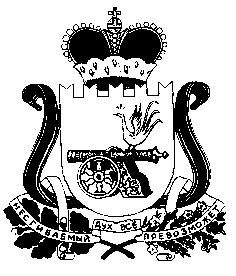 